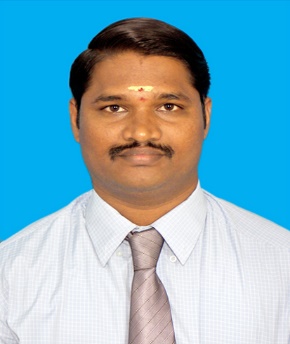 Ph.D  	Pondicherry University         	Wireless Communication				Pondicherry Engineering College, March 2010 	M.E    Anna University                    	Applied Electronics 	College of Engineering, Guindy	July 2004 Teaching & Research Experience:	12 yearsResearch InterestWireless Communication:Spread Spectrum techniques, MC-CDMA- system design, analysis and enhancement; Long term evolution- system design, analysis and enhancement based future wireless communication techniques.  Wireless Sensor Networks: Infrastructures for energy data collection and analysis in networked manufacturing plants using WSN, Unmanned Autonomous Aerial Vehicle Technologies Using WSN, Crowd as a Sensor, Energy Optimization and life time enhancement of Heterogeneous Networks